						8. december 2021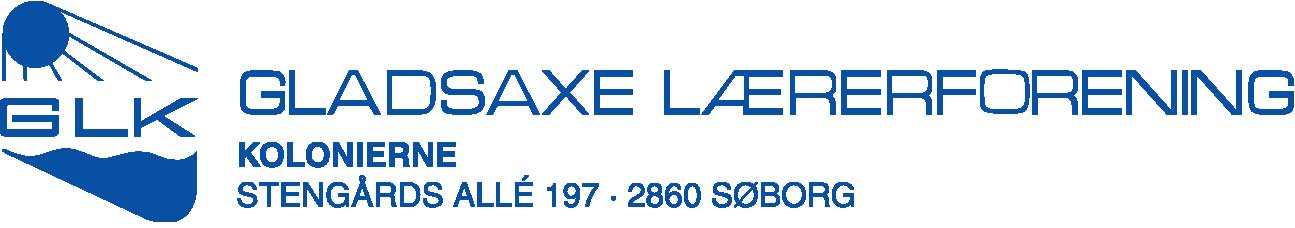 Gladsaxe Lærerforening søger igen ledere til foreningens sommerkolonihold i 2022.Har du lyst til at indgå i et fællesskab med 5 andre voksne og ca. 40-44 skønne børn fra kommunens mange skoler, så er det måske noget for dig at blive leder på en af kolonierne. Sommerkolonierne afvikles i de to første uger af børnenes sommerferie, og som lærer i Gladsaxe Kommune er det muligt at omlægge sit arbejde i den første uge af elevernes sommerferie således, at man kan komme med på sommerkoloni.Grundlæggende består opgaven i at sørge for en god oplevelse for de børn, som er blevet tildelt pladser på kolonierne. Sammen med det hold af voksne du bliver sat sammen med, planlægger du nogle aktiviteter for børnene og gennemfører dem under opholdet. Hvert hold har et budget til ture, aktiviteter og andet. Aldersgruppe for eleverne som kan ansøge om koloniophold er fra 2-8 kl. Holdende er opdelt på flere klassetrin på de enkelte kolonier.
Holdene vil primært bestå af lærere, pædagoger, studerende, samt medhjælpere.BeliggenhedAlle kolonierne ligger i attraktive områder tæt på strand og natur med rige muligheder for fysiske aktiviteter.Dato for sommerhold 2022
Lærere der er ansat på en af Gladsaxes folkeskoler, kan efter aftale med deres skoleleder få lov til at omlægge deres arbejde således, at de kan deltage på sommerholdene i den første uge af elevernes sommerferie.

Kost
På alle kolonierne er der ansat personale til at stå for madlavning og rengøring, så du primært skal være om børnene. Personalet vil også kræse lidt om jer holdledere blandt andet ved at sørge for lidt lækkert til jer om aftenen.Holdledere har også til opgave at informere køkkenpersonalet senest 14 dage før ankomst om særlige kosthensyn til eksempelvis veganere, vegetarer, allergiker, religiøst betinget kost, m.m.FamilieSom holdleder har du lov til at tage din egen familie med på sommerkoloni. Det gælder kun ægtefælle/samlever og børn/bonusbørn. Har du børn og søger som holdleder og ikke har din partner med, kræver det at dine børn er selvkørende og selvhjulpne, da du som leder skal være en del af det aktive og igangsættende på sommerkolonien.Der vil blive søgt om børneattest på alle holdledere og evt. vedhæng, som skal med på sommerkolonien.OpstartsmødeDer vil i løbet af maj, blive afholdt et holdledermøde i lærerforeningens lokaler på Stengårds Alle 197. Her vil du møde de holdledere, som du skal være sammen med under opholdet. Der vil blive serveret lidt mad og drikke, og holdet kan sidde sammen og tale om selve opholdet. I vil også få udleveret en holdledermappe, så I kan kigge på, hvilke elever I får med. AndetMan skal som holdleder være med til at få børnene transporteret til og fra kolonien, samt være på kolonien under hele opholdet.Du skal vide at der er særlig regler for rygning samt alkohol på vores kolonier. På kolonierne er der rygning forbudt, og det er ikke tilladt at ryge i elevernes nærvær. Stærk alkohol er ikke tilladt, men det er tilladt at nyde et enkelt glas øl/vin om aftenen, når børnene er lagt til ro.Vederlag:Der udbetales et skattefrit honorar for at deltage som leder på sommerkolonierne. 
Beløbets størrelse er varierende og kommer an på antal dage man er holdleder i.6 dages sommerhold Isøre og Drejø:Honorar 	2000 kr.Diæt	5,5 dage *130,25 kr. jf. Gladsaxe kommunes takst (denne justeres i januar)7 dages sommerhold Loddenhøj og Halleklippen:Honorar	2000 kr. Diæt	6,5 dage * 130,25 kr. jf. Gladsaxe kommunes takst (denne justeres i januar

Ansøgning
Send din ansøgning senest tirsdag d. 4. januar 2021 til riha@dlf.org. Svar på optagelse sendes ud i løbet af 
januar 2021. 
Ansøgningsskema SKAL udfyldes på sidste side og sendes retur til mig, gerne på mail.

Jeg vil gerne deltage som leder på et sommerkoloniophold i 2022
Navn:_____________________________________	Fødselsdato: _______________________Tlf.:______________________________________ Ansættelsessted/Titel ________________E-mail _______________________________________ Adresse:___________________________________	Postnr./by:_________________________Skal ægtefælle/samlever/børn med på koloni? Hvis ja skal navn og fødselsdato oplyses:

Navn:________________________________________Fødselsdato:__________________Navn:________________________________________Fødselsdato:__________________Navn:________________________________________Fødselsdato:__________________Navn:________________________________________Fødselsdato:__________________Hvis det er muligt, vil jeg gerne danne hold med bl.a.:1:_________________________________________2:_________________________________________3:_________________________________________Jeg vil gerne deltage som holdleder på hold:_______________________________________

Jeg vil gerne deltage som holdleder på hold:_______________________________________
	Jeg er indforstået med at ledsage holdet under hele opholdet samt både ud- og hjemrejsen.Jeg er indforstået med, at der bliver indhentet børneattest på mig og min samlever/ægtefælle.KoloniAnkomstAfrejseIsøre 1/RørvigLørdag den 25/6-2022Torsdag den 30/6-2022Isøre 2/RørvigFredag den 1/7-2022Onsdag den 6/7-2022Loddenhøj 1/Sdr. JyllandLørdag den 25/6-2022Fredag den 1/7-2022Loddenhøj 2/Sdr. JyllandFredag den 1/7-2022Torsdag den 7/7-2022Halleklippen 1/BornholmLørdag den 25/6-2022Fredag den 1/7-2022Halleklippen 2/BornholmFredag den 1/7-2022Torsdag den 7/7-2022Drejø /Sydfynske Ø-havLørdag den 25/6-2022Torsdag den 30/6-2022